مقالات علمی پژوهشی: لیلی عبدلی، بهرام کیابی، احسان کامرانی، اصغر عبدلی، ابراهیم رضازاده کته سری و موسی کشاورز. 1390. بررسی عادات غذایی گونه Scartelaos tenuis  در آبهای استان بوشهر. شیلات- دانشگاه تهران. شماره (64)4، صفحه318 -309.آسيه سليماني راد، احسان كامرانی، موسي كشاورز، امير وزيري زاده و مرتضي بهره مند. 1390. بررسی بوم شناختی جمعیت ماکروبنتوزهای منطقه حفاظت شده خور گابریک. اقیانوس شناسی. شماره (7)2، صفحه 37-31.هادی دهقانی، موسی کشاورز، احسان کامرانی، علي‏رضا مهوری و محمد اسدی. 1391. بررسی زيست‌شناسی تخم‌گذاری لاک‌پشت دريايی منقار عقابی در جزيره‌ی هرمزـ خليج فارس. اقیانوس شناسی. شماره (9)3، صفحه 8-1.آسيه سليمانی‌راد، احسان کامرانی، موسی کشاورز، مرتضی بهره‌مند و امير وزيری‌زاده. 1392. مقايسه تنوع و پراکنش پرتاران جاسک شرقی و غربی در منطقه‌ی حفاظت شده جاسک (دريای عمان). اقیانوس شناسی. شماره (16)4، صفحه 53-45.آسيه سليمانی راد، موسی کشاورز، مرتضی بهره‌مند، احسان کامرانی و امير وزيری زاده. 1392. بررسی تاثير مانسون تابستانه بر ساختار جوامع ماکروبنتوزی خور جاسک (دريای عمان). مجله بوم شناسی آبزیان. شماره (1)3، صفحه 50-39.فاطمه پيشه ورزاد، مرتضی يوسف زادی، احسان کامرانی، ترانه معينی زنجانی، آتوسا علی احمدی، موسی کشاورز. 1393. خواص آنتی اکسیدانی عصاره های دو گونه خیار دریایی خلیج فارس Holothuria parva و Holothuria jeucospilota. مجله بوم شناسی آبزیان. شماره (1)4، صفحه 34-29.سولماز سلیمانی، مرتضی یوسف زادی، نرگس امراللهی بیوکی، موسی کشاورز و حامد عبداله اصلیان. 1394. ارزیابی فعالیت آنتی اکسیدانی و تعیین محتواي پلی فنلی توتیاي دریایی Echinometra mathaei خلیج فارس. زیست فناوری دانشگاه تربیت مدرس. شماره (6)2، صفحه 82-71.حامد عبداله اصلیان، احسان کامرانی، مرتضی یوسف زادی، موسی کشاورز. 1394. بررسی اثر ضدباکتری عصاره های مختلف استخراجی از  توتیاي دریایی Echinometra mathaei. مجله بوم شناسی آبزیان. شماره (5)3، صفحه 144-139.آسيه سليمانی راد، احسان کامرانی، هادی پورباقر، مرتضی بهره‌مند و موسی کشاورز. 1395. بررسی تاثیر فاکتورهای محیطی بر ساختار و جوامع دوکفه ای ماکروبنتیک مناطق حفاظت شده جاسک (دریای عمان) با استفاده از آنالیز چند متغیره (RDA). شیلات، مجله منابع طبیعی ایران.  شماره (69)1، صفحه 75-63.مریم سیوف جهرمی، موسی کشاورز، 1396. مطالعه اورکین دریایی در شمال خلیج فارس (بندر دیر) با تاکید بر ویژگی‌های پوسته و آرواره"،  مجله علمی پژوهشی زیست‌شناسی جانوری، شماره (6)1. صفحه 122-111S. K. Setu,  T.T Ajith Kumar,  T. Balasubramaniand, A.R. Dabbagh, M. Keshavarz, “Breeding and rearing of regal Damselfish Neopomacentrus cyanomos (Bleeker, 1856): The Role of Green Water in Larval Survival”, World Journal of Fish and Marine Sciences, Vol. 2, Issue 6, pp. 551-557, 2010.S. Ghosh,  T.T. Ajith Kumar,  R. Vinoth,  T. Balasubramanian, A.R. Dabbagh, M. Keshavarz, “Effect of short-term Enrichment of wild zooplankton on survival of larval Maroon Clownfish (Premnas biaculeatus)”, Middle-East Journal of Scientific Research, Vol. 7, Issue 5, pp. 674-677, 2011.Abdul-Reza Dabbagh, Mohammad Reza Sedaghat, Hossein Rameshi, Golam Reza Arganji and Musa Keshavarz . The effect of different substrates on larvae settlement in the sea cucumber, Holothuria scabra, Jaeger, 1833. World Journal of Fish and marine Sciences.Vol. 3, Issue 3, pp. 263-264, 2011.Abdul-Reza Dabbagh and Musa Keshavarz. Three sea cucumbers from the Bandar-e Bostaneh coast (Persian Gulf, Iran). World applied Sciences Journal. Vol. 13, Issue 8, pp. 1933-1937, 2011.Abdul-Reza Dabbagh, Mohammad Reza Sedaghat and Musa Keshavarz. Contamination problems using Sargassum sp. extract with the sea cucumber, Holothuria leucospilota, in captive breeding.World Aquaculture,Vol. 42, Issue 1, pp. 64, 2011.M. Keshavarz, D. Mohammadikia, F. Gharibpour, A. R. Dabbagh, “Accumulation of Heavy Metals (Pb, Cd, V) in Sediment,  roots and leaves of Mangrove species in Sirik Creek along the Sea Coasts of Oman, Iran”, Journal of Applied Sciences and Environmental Management. Vol. 16, pp. 223-226, 2012.Abdul-Reza Dabbagh,  Dariush Mohammadikia and  Musa Keshavarz. Feeding some commercial diets in the captive breeding of the sea cucumber, Holothuria scabra in Iran. Annals of Biological Research. Vol 3. Issue 2, pp.1050-1053, 2012.R. Dabbagh, M. Keshavarz, D. Mohammadikia, M. Afkhami and S. A. Nateghi, “Holothuria scabra (Holothuroidea:Aspidochirotida): first record of a highly valued sea cucumber, in the Persian Gulf, Iran”, Marine Biodiversity Records, Vol. 5, pp. 1-6, 2012.Dabbagh, A.R. , Keshavarz, M., Mohammadikia and Sedaghat. First record of a sclerodactylid sea cucumber, Ohshimella ehrenbergii (Selenka, 1868) from Iranian waters (Echinodermata: Holothuroidea: Sclerodactylidae). Indian Journal of Geo-Marine Sciences, Vol. 41, pp. 117-120, 2012.M. Keshavarz, A. R. Dabbagh, “Compositions in the Leaves Extract, Avicennia marina Forssk from Bandar-e Khamair (Southern Coast of Iran)”. American Journal of Scientific Research, Vol. 45, pp. 85-89, 2012.M. Keshavarz, D. Mohammadikia, A. R. Dabbagh, “The Echinoderms Fauna in intertidal zone of southern Oli village coast (Boushehr, Persian Gulf)”, Journal of Animal Science Advances. Vol. 2, Issue 5, pp. 1-4, 2012.Abdul­Reza Dabbagh, Musa Keshavarz, Dariush Mohammadikia, Majid Afkhami and Seyyed Afshin Nateghi. 2012. Holothuria scabra (Holothuroidea: Aspidochirotida): first record of a highly valued sea cucumber, in the Persian Gulf, Iran. Marine Biodiversity Records. Vol. 5, pp. 1-6, 2012.M. Keshavarz, D. Mohammadikia, A. R. Dabbagh, E. Kamrani, “Reproductive Biology of the Sea Cucumbers for Successful Breeding: a Review”, Journal of Animal Production Advances, Vol. 2, Issue 2, pp. 208-213, 2012.Keshavarz  M., Kamrani  E. and Dabbagh  A.R. A Description of Higher Macrobenthic Infaunal Taxa of Mangrove Mud Flats at Khamir Port, Iran. Annals of Biological Research, Vol. 3, Issue 2, pp. 1029-1043, 2012.M. Kokabi, M. Yousefzadi, A. Ali Ahmadi, M. A. Feghhi, M. Keshavarz, “Antioxidant Activity of Extracts of Selected Algae from the Persian Gulf, Iran”, Persian Gulf, Vol. 12, pp. 45-50, 2013.Gheibi A., Keshavarz,  M. and Dabbagh A.R. Use of GIS in Survey Vegetation and Environmental Factors of Mangrove Forests in Bandar-e Khamir (Persian Gulf, Iran). Journal of Life Science and Biomedicin, Vol. 4, Issue 4, pp. 278-281, 2014.M. Keshavarz, E. Kamrani, N. Amrollahi Biuki and H. Zamani. Study on the Gonadosomatic Indices of Sea Urchin Echinometra mathaei in Persian Gulf, Iran. Pakistan Journal of Zoology. Vol. 49,Issue 3, pp.  923-933, 2017M. Keshavarz, M. Soyuf Jahromi. Effects of Primary Sex Ratio on Operational Sex Ratio in Sea Urchin, Echinometra mathaei. Pakistan Journal of Zoology. Vol. 49, Issue 4, pp.  1373-1381, 2017مقالات همایشیموسی کشاورز، احسان کامرانی و محمدعلی سالاری علی آبادی. مطالعه ساختار جمعيت پرتاران جنگل حرا بندر خمير، پانزدهمین کنفرانس سراسری و سومین کنفرانس بین المللی زیست شناسی ایران، دانشگاه تهران، شهریور 1387.موسی کشاورز. مطالعه  ماکروبنتوزهای جنگل حرا بندر خمیر، دومین کنفرانس ملی روز جهانی محیط زیست، دانشگاه تهران، خرداد 1387.موسی کشاورز، احسان کامرانی و محمدعلی سالاری علی آبادی مقايسه شاخص شانون ماكروبنتوزهاي جنگل حرا بندر خمير در فصول بهار و تابستان، اولین کنفرانس ملی شیلات و علوم آبزیان، دانشگاه آزاد اسلامی واحد لاهیجان، اردیبهشت 1387.موسی کشاورز. بررسی ساختار فنولوژیک جنگل مانگرو بندر دیر، اولین همایش منطقه ای خلیج فارس، دانشگاه آزاد اسلامی واحد بوشهر، اردیبهشت 1387.موسی کشاورز، احسان کامرانی و محمدعلی سالاری علی آبادی. مطالعه ساختار جمعیت شکم پایان جنگل حرا بندر خمیر، اولین کنفرانس ملی علوم شیلات و  آبزیان ایران، دانشگاه آزاد اسلامی واحد لاهیجان، اردیبهشت 1387.موسی کشاورز. حرا نگینی سبز بر ساحل خمیر، همایش سراسری بندر خمیر، پژوهشکده هرمز. دانشگاه هرمزگان، اردیبهشت 1386.مریم کوکبی، مرتضی یوسف زادی، محمد امین فقهی و موسی کشاورز. شناسایی ماکروجلبک‌های بین جزرومدی در سواحل قشم (خلیج فارس). اولین کنگره ملی زیست شناسی و علوم طبیعی ایران. مرکز راهکارهای دستیابی به توسعه پایدار. تهران. خرداد 1395Maryam Soyuf Jahromi, Mohammed Moradi, Mahdieh Emami, Musa Keshavarz. Spatial and Temporal Monitoring Sea Surface Temperature and Chlorophyll-a, with the aim of Identifying Prone Upwelling Areas to Fishing Aquatics at The Strait of Hormoz. FABA 2016: International Symposium on Fisheries and Aquatic Sciences. Antalya, Turkey. 5 Nov 2016.فهیمه شریفی، نسرین سخایی، احمد سواری، بابک دوست شناس و موسی کشاورز. بررسی خصوصیات ریخت شناسی مدوز کیسه تنان راسته سیفونوفورا (Siphonophorae cnidari) در آب‌های ساحلی بندرعباس (خلیج فارس). دومین همایش ملی توسعه پایدار دریا محور. دانشگاه علوم و فنون دریایی خرمشهر. خرمشهر. بهمن 1395طیبه نامی، نرگس امراللهی بیوکی، موسی کشاورز، مرتضی یوسف زادی و سولماز سلیمانی. Survay of antioxidant effect and bioactive materials brittle star Ophiocoma scolopenderina Persian Gulf. چهاردهمين همايش علوم دارويي ايران و اولين سمپوزيوم بيوفارمسي و فارماكوكينتيك. دانشگاه تهران. تهران. 1395M. Soyuf Jahromi, M. Moradi, M. Emami, M. Keshavarz, “Spetial and temporal monitoring sea surface temperature and chlorophyll-a, with the aim of identifying prone upwelling areas to fishing aquatics at the Strait of Hormuz”, FABA 2016: International Symposium on Fisheries and Aquatic Sciences, Antalya, Turkey, November 3-5, 2016. م. سیوف جهرمی، م. کشاورز، "كاربرد ماهواره در اقيانوس‌شناسي فيزيكي-زيستي"، دوازدهمین همايش علوم و فنون دریایی، دوازدهمین سمپوزیوم پیشرفت‌های علوم و تکنولوژی، 2017، مشهد، 21 اردیبهشت‌ماه، 281- 293، 1396.استاد راهنمای پروژهای کارشناسی:بیولوژی مرجان ها و پراکنش آبسنگ های مرجانی. دانشجو  نازنین باقری. سال تحصیلی 90-1389مطالعه سیستماتیک و بیولوژی تولیدمثل فوسیدها. دانشجو  آزاده طاهرپور. سال تحصیلی91-1390تاریخچه ورود گونه میگوی وانامی به ایران و شرایط تکثیر و پرورش گونه نامبرده. دانشجو  صدیقه پوررضا. سال تحصیلی91-1390  بیولوژی پستانداران دریایی. دانشجو  نازنین باقری. سال تحصیلی91-1390  آلودگی نفتی و فلزات سنگین در دریا. دانشجو  سمانه میرزاده. سال تحصیلی91-1390  جنگل های مانگرو. دانشجو  مریم عابدی باباعربی.  سال تحصیلی93-1392  بیولوژی نهنگ قاتل. دانشجو  رقیه رفیعی. سال تحصیلی93-1392  بیولوژی نرمتنان. دانشجو  احسان پیش کار. سال تحصیلی94-1393 بیوفولینگهای دریایی. دانشجو  کاظم فلاح زاده ابرقویی. سال تحصیلی95-1394  مطالعه زیست شناسی و فیزیولوژی ماهیان. دانشجو  فریبا معمار. سال تحصیلی 95-1394  معرفی بیماری‌های آبزیان، تشخیص بیماری و راهکارهای درمان این بیماری‌ها. دانشجو  امین مرادی شهدادی. سال تحصیلی 95-1394  کاربرد جلبکها در پزشکی و صنعت.  دانشجو  فرشاد میرشکاری.  سال تحصیلی 95-1394  آبسنگ های مرجانی. دانشجو  بدریه حسین پور.  سال تحصیلی 95-1394  انواع آلودگی‌های محیط‌های آبی و تاثیرات آنها بر اکوسیستم‌های آبی. دانشجو  صدیقه قاسمی.  سال تحصیلی96-1395  بیولوژی و اکولوژی میگوهای خلیج فارس و دریای عمان. دانشجو  فاطمه خانعلی.  سال تحصیلی96-1395  آبسنگ های مرجانی. دانشجو  سمیه رنجبر.  سال تحصیلی96-1395 صخره های مرجانی. دانشجو  صفورا فولادی.  سال تحصیلی96-1395 خرچنگ منزوی. دانشجو  صدیقه میرزایی.  سال تحصیلی96-1395استاد مشاوری پایان نامه های کارشناسی ارشد:بررسی اثر ضد باکتری عصاره های مختلف استخراجی از توتیای دریایی mathaei  Echinometra . دانشجو حامد عبدالله اصلیان. دانشگاه هرمزگان. سال 1392. الگوی تغییرات فصلی ماکروجلبک ها در سواحل شرقی جزیره قشم و بررسی اثرات آنتی اکسیدانی گونه های غالب این منطقه. دانشجو مریم کوکبی. دانشگاه هرمزگان. سال 1392مطالعه ساختار اجتماعات ماکروبنتوزهای مناطق حفاظت شده حرا جاسک با تاکید بر پرتاران. دانشجو آسیه سلیمانی راد. دانشگاه هرمزگان. سال 1390  بررسی اثر آنتی‌اکسیدانی و ترکیبات اصلی ستاره شکننده گونه Ophiocoma scolopenderina خلیج‌فارس. دانشجو طیبه نامی. دانشگاه هرمزگان. سال 1394بررسی پویایی جمعیت مدوز هیدروزوآ در آب‌های ساحلی بندرعباس (خلیج فارس). دانشجو فهیمه شریفی هفشجانی. دانشگاه علوم و  فنون دریایی خرمشهر. سال 1395بررسی مقایسه ای ساختار اجتماعات سیفوزواهای سواحل استان هرمزگان و خوزستان (خلیج فارس). دانشجو زهرا بنی اسدی. دانشگاه علوم و  فنون دریایی خرمشهر. سال 1395تحلیل داده های کشندی حوضه خلیج فارس و دریای عمان به منظور استخراج مولفه های کشندی. دانشجو حمید کدیورزاده. سال 1396مطالعه هیستوپاتولوژیک بافت آبشش و هپاتوپانکراس صدف دوکفه ای Solen dactylus (Von Cosel,1989) در استان هرمزگان. دانشجو مهین شیبانی تذرجی. دانشگاه هرمزگان. سال1396سایر فعالیت ها:- شرکت در گردهمایی" مديريت پايدار جنگلهای مانگرو ایران". بندرعباس، ارديبهشت 1386. - شرکت در عملیات به آب اندازی زیستگاه های مصنوعی در بندر دیر. زمستان 1385. - ارائه مطلبی در مورد Artrifical reefs در خبر نامه انجمن علوم و فنون دریایی ایران. شماره دوم. زمستان 1383.- برگزاری گشت های علمی دانشجویی متعدد از سال 1389 تاکنون- عضو هیات داوران و مسئول پنل. دوازدهمین همایش ملی علوم و فنون دریایی- مشهد. اردیبهشت 1396- عضو کمیته علمی اولین همایش بین المللی اقیانوس شناسی غرب آسیا. پژوهشگاه ملی اقیانوس شناسی و علوم جوی. آبان 1396عضویت:شبکه ملی پژوهش و فناوری محیط زیستعضو بسیج اساتید استان هرمزگانداوری مقالات در مجله علمی پژوهشی بوم شناسی آبزیان در دانشگاه هرمزگانهمکاری در خبر نامه انجمن علوم و فنون دریایی ایران ارائه مطلبی در مورد Artrifical reefs چاپ شده سال هفتم. شماره دوم. زمستان 1383.سوابق اجرایی:مسئول موزه آبزیان دریایی دانشگاه هرمزگان، از 1396 تا کنونسرپرستی امور فرهنگی دانشگاه هرمزگان، 1391.دوره های آموزشی :- شرکت در دوره کار آموزی اداره کل حفاظت محیط زیست استان هرمزگان در ایستگاه تحقیقات دریایی جزیره هرمز، اردیبهشت 1386.-Methods for the science and management of estuarine and coastal areas with emphasis on coral reefs and mangrove. University of Hormozgan. 9-12th January 2007 -Ecology and Ethology of mudskippers in coastline of the Persian Gulf. University of Hormozgan. 21-23th April 2007-Management and Law of Sustainable Fisheries in the Persian Gulf: Suggestions from International and Comparative Law. University of Hormozgan.28th Feb-2th March 2011- Stock Assessment and Management of Prawn fisheries in the Persian Gulf. University of Hormozgan.15-19th November 2008- Stock Assessment and fisheries Management on Tuna and Tuna like Species in the Persian Gulf. University of Hormozgan.31th January-1th February 2009-Fiddler crab behavior and ecology in coastal waters of Persian Gulf. University of Hormozgan. 13-16th April 2008-Marine Biodiversity modeling and Biogeography in the Persian Gulf. University of Hormozgan.21-23th Feb 2012-Fisheries Management, Modeling and Biosphere Reserve. University of Hormozgan.28th-31th Oct 2012-Social Aspect in Fisheries and Aquaculture. University of Hormozgan. 5-7th November 2012- Fisheries Economics and Modeling in the Persian Gulf. University of Hormozgan. 4th-7th May 2013-Ecology of Mangrove Forest with Emphasis on Macronenthos in the Persian Gulf. University of Hormozgan. 8th-10th March 2014-Ecology and Conservation of Sea Turtles in the Persian Gulf. Qeshm Department of Environment. 13th May 2016- Antioxidant activity assays (Enzymatic & non-enzymatic). 2th February 2017.Iranian Biological Resource Center-Elasmobranchs in the Persian Gulf. Qeshm Department of Environment. 3th Oct 2016- شرکت در کارگاه آنالیزهای آماری چند متغییره و ارزیابی های زیست محیطی با کمک نرم افزار Primer. پژوهشگاه ملی اقیانوس‌شناسی و علوم جوی. 9-8/10/1393همکاری در طرح های پژوهشی: 	بررسی تنوع ژنتیکی ماهی سوکلای خلیج فارس و دریای عمان. دانشگاه علوم و فنون دریایی خرمشهر. 1385بررسی اثرات ضدباکتریایی، ضدقارچی و سیتوتوکسیک عصاره های گونه های خیار دریایی. جهاد دانشگاهی واحد تربیت معلم. 1388 مطالعه مایوبنتوزها جهت بررسی وضعیت زیست محیطی مناطق جزرومدی شهرستان دیر. سازمان حفاظت محیط زیست. مجری: دانشگاه علوم و فنون دریایی خرمشهر.  1385افتخاراتکسب رتبه قابل تقدیر مقاله در گروه تحصیلی علوم پایه مقطع کارشناسی ارشد در هفتمین جشنواره دانشجویان ممتاز، مبتکر و نوآور بسیجی، شاهد و ایثارگر. بسیج دانشجویی. سال  1387کسب عنوان پژوهشگر برتر از طرف سازمان بسیج اساتید استان هرمزگان. سال 1392داوری مقالات و طرح ها: داوری مقاله " بررسی اکولوژیکی آبگیر موقت بهاره خاصلو ( آذربایجان شرقی)". مجله بوم شناسی آبزیان. دانشگاه هرمزگان. اردیبهشت 1394داوری مقاله " بررسی تنوع، تراکم و زی توده سخت پوستان (رده پاروپایان و آنتن منشعبان) حوزه جنوبی دریای خزر (بابلسر)". مجله بوم شناسی آبزیان. دانشگاه هرمزگان. اسفند 1394داوری مقاله " شاخص های ریختی تاثیرگذار در تفکیک جنسیتی ماهیان زنده زا با استفاده از سیستم شبکه‌ای تراس؛ مطالعه موردی  Gambusia holbrooki ". مجله بوم شناسی آبزیان. دانشگاه هرمزگان. اسفند 1394داوری مقاله " بررسی خواص آنتی اکسیدانی دو گونه خیار دریایی خلیج فارس، Holothuria scabra و  Holothuria leucospilota ". مجله بوم شناسی آبزیان. دانشگاه هرمزگان. فروردین 1395  داوری مقاله " اثر متقابل شدت نور و pH بر عملکرد تخم گشایی آرتميا فرانسيسکا  Artemia franciscana". مجله بوم شناسی آبزیان. دانشگاه هرمزگان. اردیبهشت 1395داوری طرح پژوهشی " مکانیسم مولکولی سازگاری ماهی آفانیوس به شرایط دمایی بالای آب مشابه چشمه آب گرم گنو " . اسفند 1395   داوری مقاله " بررسی برخی از خصوصیات ریخت سنجی، فاکتور وضعیت و پارامترهای رشد در خرچنگ Ocypode roturdata در سواحل جنوب غربی جزیره قشم ". مجله بوم شناسی آبزیان. دانشگاه هرمزگان. اردیبهشت 1396   داوری مقاله " شناسایی انگل های کرمی محوطه شکمی شگ ماهی زالون (Alosa caspia) در سواحل جنوب شرقی دریای خزر ". مجله بوم شناسی آبزیان. دانشگاه هرمزگان. اردیبهشت 1396 داوری مقاله " In silico biological activities of steroids from the marine gastropods Telescopium telescopium ". Avicenna Journal Medical Biotechnology. June 201تدريس: تنوع زیستی دریاجغرافیای زیستی دریااکولوژی دریااقيانوس شناسی و آزمایشگاه اقيانوس شناسیجانورشناسی بیمهرگان و مهره دارانتولیدات طبیعی دریارفتارشناسی آبزیاننام و نام خانوادگی: موسی کشاورز مرتبه علمی: استادیاردکتری: رشته زیست دریا، گرایش جانوران دریا، دانشگاه هرمزگان، ایران، 1395.کارشناسی ارشد: زیست دریا، گرایش جانوران دریا، دانشگاه هرمزگان، ایران،1387.کارشناسی: رشته زیست دریا، دانشگاه شهید چمران اهواز، ایران، 1385.دفتر: اتاق 26، ساختمان ابن سینا، دانشگاه هرمزگان همراه:  09173752830پست الکترونیکی:  musakeshavarz@gmail.comگرایشهای تخصصی: جانوران و اکولوژی دریا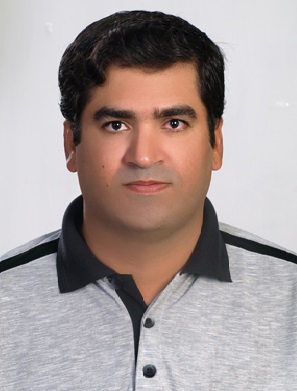 